La reproduction asexuée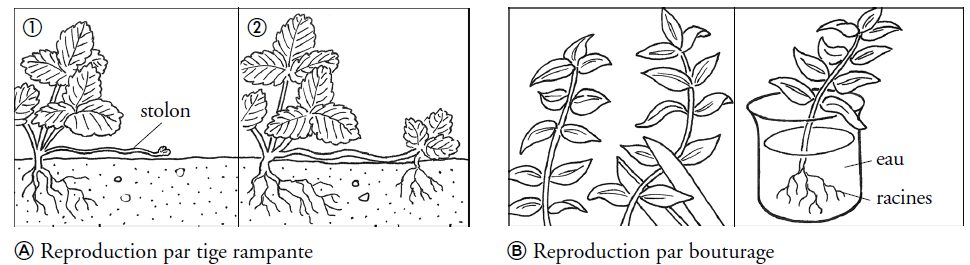 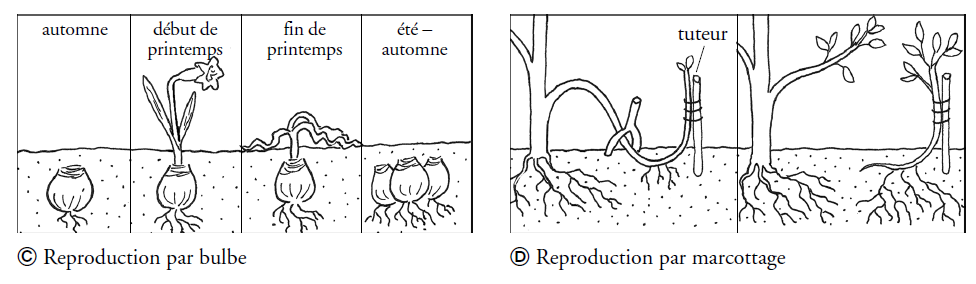 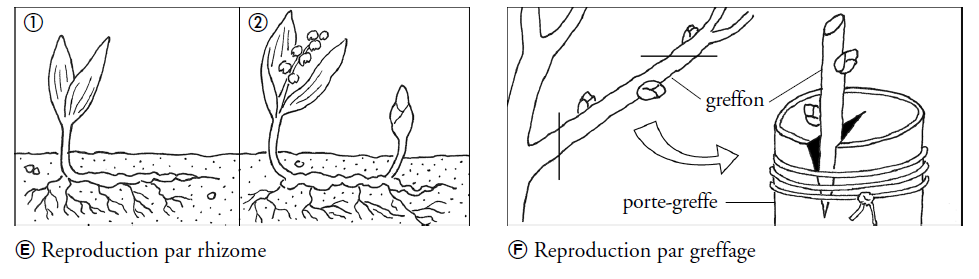 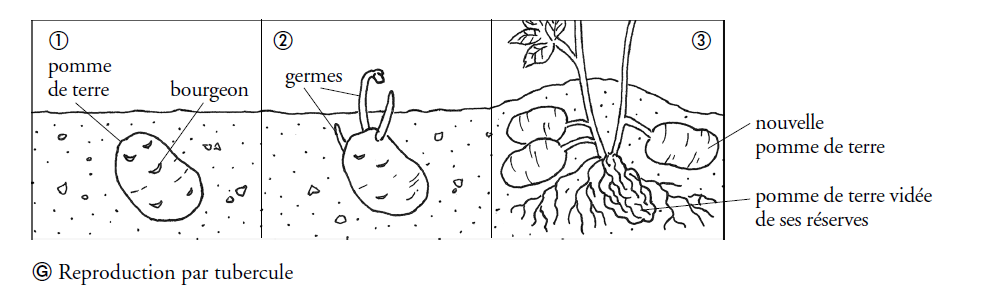 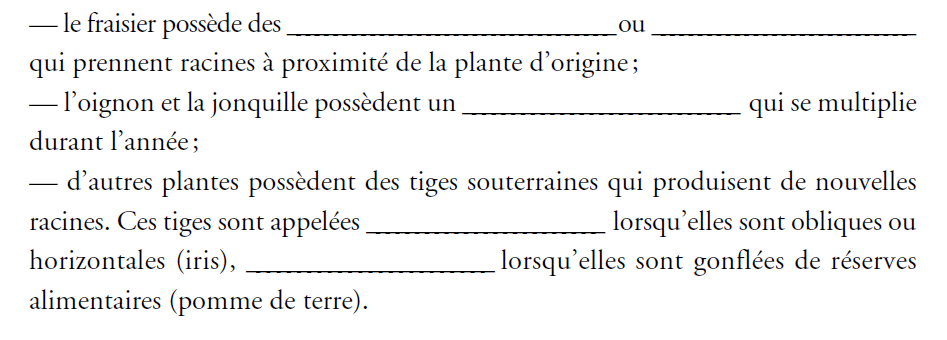 